SERVIÇO PÚBLICO FEDERAL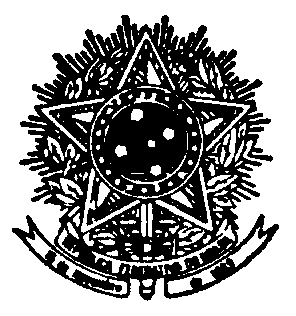 UNIVERSIDADE FEDERAL DE SANTA CATARINACENTRO DE CIÊNCIAS DA SAÚDEDEPARTAMENTO DE ---------------CAMPUS UNIVERSITÁRIO REITOR JOÃO DAVID FERREIRA LIMA - TRINDADE CEP: 88040-900 - FLORIANÓPOLIS - SCTELEFONE: (48) 3721---------E-MAIL: --------------------DECLARAÇÃO Nº -----/(sigla do deptº)/2017      DATA: -----/-----/---------- Para fins de emissão de Portaria de Concessão de Insalubridade Declaramos que o/a Professor(a) ------------------------, CPF: ----------------------, SIAPE: -------------, regime de trabalho de ------ horas, realiza, desde -----/-----/----------, as atividades listadas abaixo em ambiente insalubre, por tempo igual ou superior à metade de sua jornada de trabalho, conforme PAAD 2017.1 e 2017.2ÓRGÃO: LOCAL: PAAD 2017.1Obs.: Detalhar na tabela acima as horas EFETIVAMENTE TRABALHADAS em cada local insalubre. Anexar cópia do Laudo atualizado ao pedido. Elaborar separadamente 1 tabela por semestre conforme PAAD.PAAD 2017.2Obs.: Detalhar na tabela acima as horas EFETIVAMENTE TRABALHADAS em cada local insalubre. Anexar cópia do Laudo atualizado ao pedido. Elaborar separadamente 1 tabela por semestre conforme PAAD.SERVIÇO PÚBLICO FEDERALUNIVERSIDADE FEDERAL DE SANTA CATARINACENTRO DE CIÊNCIAS DA SAÚDEDEPARTAMENTO DE ---------------CAMPUS UNIVERSITÁRIO REITOR JOÃO DAVID FERREIRA LIMA - TRINDADE CEP: 88040-900 - FLORIANÓPOLIS - SCTELEFONE: (48) 3721---------E-MAIL: --------------------Sendo assim, solicitamos à Direção do Centro de Ciências da Saúde, a emissão das devidas Portarias de Localização e de Concessão de Insalubridade, e seu encaminhamento ao CPP/DAP para inclusão do adicional na folha de pagamento.Nas hipóteses de eliminação ou redução da insalubridade no local de trabalho e/ou cessação, ainda que temporária, do exercício em condições de insalubridade em decorrência da mudança da disciplina lecionada, ou de localização/lotação, comprometemo-nos a solicitar o cancelamento do adicional de insalubridade ou a alteração do percentual recebido à Direção do CCS.LOCAL DE EXERCICIO(Local Insalubre DETALHADO igual ao LAUDO ATUALIZADO)CÓDIGO E NOME DA DISCIPLINA / PRÁTICA OU OUTRAS ATIVIDADES EM LOCAL INSALUBREHORAS SEMANAIS igual ao PAAD Total de horas em ambiente insalubre:Total de horas em ambiente insalubre:LOCAL DE EXERCICIO(Local Insalubre DETALHADO igual ao LAUDO ATUALIZADO)CÓDIGO E NOME DA DISCIPLINA / PRÁTICA OU OUTRAS ATIVIDADES EM LOCAL INSALUBREHORAS SEMANAIS igual ao PAAD Total de horas em ambiente insalubre:Total de horas em ambiente insalubre:Assinatura do ServidorNome:Email:Celular:Assinatura e carimbo da Chefia Imediata